Plot OutlineStory: 							Author: 							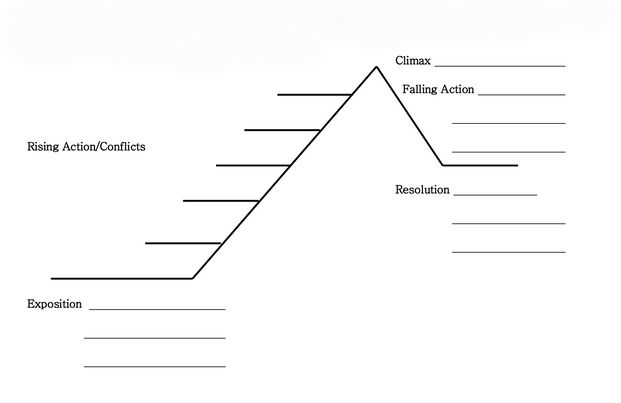 